(WW00)   [EN]  –   Fragewörter, Wörterliste – „W-Wörter“   / Question Words, list of words zur Seite "Fragewörter, Beispiele" …Question words, example sentences zurück zur Kapitelseite:  Sprache …Chapter page: language …Höre dir die Wörter an (MP3) ... Listen to the words (MP3)Wer?who?Was?what?Wessen?whose?Wem?whom?Wen?who?Wann?when?seit wann?since when?bis wann?until when?Wie lange?(for) how long?Welche?what? which?Was für ein?what a?Wo?where?Woher?from where?Von wo?from where?Wohin?where to?Warum?why?Wofür?what for?Womit?whereby? with what?Wodurch?whereby?Wie?how?Wie viel? - Wie viele?how much? – how many?Wie oft?how often?diese Seite  /  this page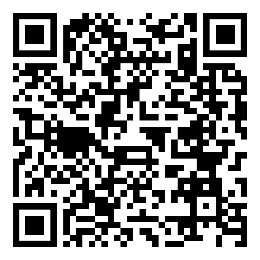 https://www.kleine-deutsch-hilfe.at/Fragewoerter_WListe_EN.htmWhat is the question  word in English ?Wer?Was?Wessen?Wem?Wen?Wann?seit wann?bis wann?Wie lange?Welche?Was für ein?Wo?Woher?Von wo?Wohin?Warum?Wofür?Womit?Wodurch?Wie?Wie viel? - Wie viele?Wie oft?Wie heißt das Fragewort auf Deutsch?who?what?whose?whom?who?when?since when?until when?(for) how long?what? which?what a?where?from where?from where?where to?why?what for?whereby? with what?whereby?how?how much? – how many?how often?